Contrato de registro de equipe na LIGA ANB3X3 2020O presente contrato tem como objetivo filiar a equipe e respectivos atletas à LIGA ANB3X3, para disputa da Temporada 2020.Por meio dele, declaram estar cientes de que o mesmo está vinculado e submetido ao REGULAMENTO OFICIAL DA LIGA ANB3X3, disponível no site www.basquete3x3.com.br, o qual tem conhecimento do conteúdo. Só poderão ser inscritos os participantes que apresentarem exame médico ou assinarem o Termo de Responsabilidade da Temporada 2020 (no caso de atletas com idade inferior a 18 anos, será condição obrigatória a autorização dos responsáveis), seguindo modelo exposto no site www.basquete3x3.com.br.Todos os atletas filiados e inscritos nos torneios assumem estar aptos à prática de atividade física e autorizam o uso de sua imagem na divulgação da ANB3x3.O documento deve ser entregue devidamente preenchido e assinado por todos (as) os (as) atletas, em via única e legível, por meio do e-mail esportivo@basquete3x3.com.br, no dia do evento ou na sede da Associação Nacional de Basquete 3x3. Será considerado filiado a LIGA ANB3 após a confirmação do pagamento em sua respectiva categoria.___________________, _____ de ___________________ de 2020NOME DA EQUIPE: NOME DA EQUIPE: No nome das equipes da LIGA ANB3X3 recomenda-se utilizar o nome da cidade, bairro ou do estado abreviado como primeiro nome da equipe, para que a identifique. Todas as equipes, independente da categoria, deverão ter o nome formado por no máximo 3 palavras e 20 caracteres.No nome das equipes da LIGA ANB3X3 recomenda-se utilizar o nome da cidade, bairro ou do estado abreviado como primeiro nome da equipe, para que a identifique. Todas as equipes, independente da categoria, deverão ter o nome formado por no máximo 3 palavras e 20 caracteres.:                                                        :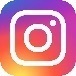 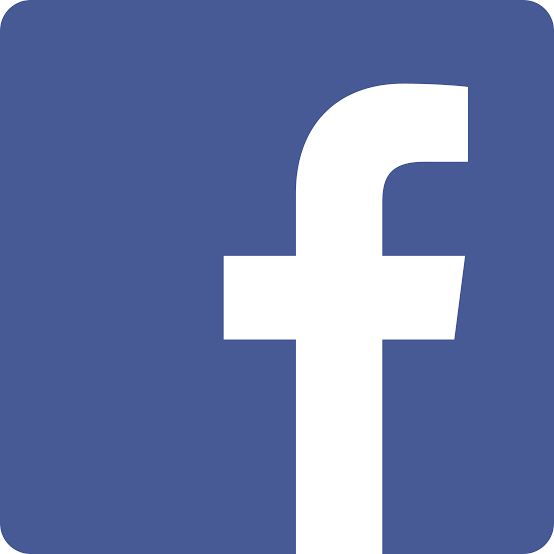 :                                                        :Masculino: (  )Elite   (  )+40   (  )+35   (  )Open   (  )Sub 18  (  )Sub 23  (  )Universitário   (  )Escolar Feminino: (  )Elite   (  )Open   (  )Sub 18   (  )Universitário   (  )Escolar  Masculino: (  )Elite   (  )+40   (  )+35   (  )Open   (  )Sub 18  (  )Sub 23  (  )Universitário   (  )Escolar Feminino: (  )Elite   (  )Open   (  )Sub 18   (  )Universitário   (  )Escolar  Responsável:______________________ ASSINATURAE-mail:______________________ ASSINATURACNPJ/CPF:                                                Fone: (   )                 - ______________________ ASSINATURATécnico Oficial:______________________ ASSINATURAE-mail:______________________ ASSINATURACPF:                                                          Fone: (   )                 - ______________________ ASSINATURAELENCO: preencha os dados de acordo com perfil no play.fiba3x3.comELENCO: preencha os dados de acordo com perfil no play.fiba3x3.comAtleta 01:______________________ ASSINATURAE-mail:______________________ ASSINATURAData Nascimento:      /      /                       Fone: (   )                 - ______________________ ASSINATURACPF:                                                         RG:______________________ ASSINATURAAtleta 02:______________________ ASSINATURAE-mail:______________________ ASSINATURAData Nascimento:      /      /                       Fone: (   )                 - ______________________ ASSINATURACPF:                                                         RG:______________________ ASSINATURAAtleta 03:______________________ ASSINATURAE-mail:______________________ ASSINATURAData Nascimento:      /      /                       Fone: (   )                 - ______________________ ASSINATURACPF:                                                         RG:______________________ ASSINATURAAtleta 04:______________________ ASSINATURAE-mail:______________________ ASSINATURAData Nascimento:      /      /                       Fone: (   )                 - ______________________ ASSINATURACPF:                                                         RG:______________________ ASSINATURAAtleta 05:______________________ ASSINATURAE-mail:______________________ ASSINATURAData Nascimento:      /      /                       Fone: (   )                 - ______________________ ASSINATURACPF:                                                         RG:______________________ ASSINATURAAtleta 06:______________________ ASSINATURAE-mail:______________________ ASSINATURAData Nascimento:      /      /                       Fone: (   )                 - ______________________ ASSINATURACPF:                                                         RG:______________________ ASSINATURAOs campos abaixo são destinados a trocas e transferênciasOs campos abaixo são destinados a trocas e transferênciasAtleta 07:______________________ ASSINATURAE-mail:______________________ ASSINATURAData Nascimento:      /      /                       Fone: (   )                 - ______________________ ASSINATURACPF:                                                         RG:______________________ ASSINATURAAtleta 08:______________________ ASSINATURAE-mail:______________________ ASSINATURAData Nascimento:      /      /                       Fone: (   )                 - ______________________ ASSINATURACPF:                                                         RG:______________________ ASSINATURA